Premio Internazionale di Letteratura“Il Sigillo”VIII Edizione anno 2022L’Associazione “Dante Alighieri “ Comitato della Spezia bandisce l’Ottava edizione del Premio Internazionale di Letteratura “Sigillo di Dante” nel quadro delle manifestazioni del 700° anniversario della morte del sommo Poeta.Sezioni:Sezione A - Poesia SingolaIl concorrente dovrà inviare tre liriche a testo libero in tre copie di cui una sola recante il nome, il cognome, l’indirizzo comprensivo di CAP con Comune e Provincia e Nazione, il numero telefonico di reperibilità con eventuale prefisso internazionale e disponibilità di contatto “what’s app”, indirizzo e-mail.Sezione B - Silloge inedita o libro editoPer la silloge è prevista la partecipazione con un massimo di 30 poesie, fascicolate e recanti titolo ed indice. Il fascicolo deve essere spedito in tre copie di cui una sola recante il nome, il cognome, l’indirizzo comprensivo di CAP con Comune e Provincia e Nazione, il numero telefonico di reperibilità con eventuale prefisso internazionale e disponibilità di contatto “what’s app”, indirizzo e-mail.Sez. C - Premio speciale “Mario Catola“ per poesia dialettale Il concorrente deve spedire l’opera in tre copie (con traduzione) di cui una sola recante il nome, il cognome, l’indirizzo comprensivo di CAP con Comune e Provincia e Nazione, il numero telefonico di reperibilità con eventuale prefisso internazionale e disponibilità di contatto “what’s app”, indirizzo e-mail.Sezione D - NarrativaIl concorrente dovrà inviare tre copie a tema libero di cui una recante il nome, il cognome, l’indirizzo comprensivo di CAP con Comune e Provincia e Nazione, il numero telefonico di reperibilità con eventuale prefisso internazionale e disponibilità di contatto “what’s app”, indirizzo e-mail.Quota di partecipazioneLa quota di partecipazione per ogni singola sezione e sotto- sezione è stata fissata in Euro 15,00 (Euro quindici/00). Tale quota deve essere corrisposta tramite bonifico bancario o vaglia postale.Per le sezioni A-B-C le opere possono essere inviate anche via e-mail con un contributo di ulteriori Euro 5,00 (Euro cinque/oo) per oneri di segreteria.Si raccomanda di inviare via e-mail copia del bonifico o vaglia postale effettuato indicanti le coordinate del versamento in maniera ben visibile entro e non oltre il 31 Ottobre2022.L’indirizzo per il vaglia postale è il seguente: Soc. Dante Alighieri – VIII Premio Internazionale di Letteratura “Il Sigil- lo” - casella postale 151 – poste centrali Piazza Verdi – 19121 La Spezia – ItaliaLe coordinate per l’invio del bonifico bancario sono le seguenti:Beneficiario: Associazione Dante Alighieri-Comi- tato della Spezia-	IBAN: IT19D0617510700000003174380Banca di riferimento: Banca CarigeCausale: Soc. Dante Alighieri – VIII Premio Inter- nazionale di Letteratura “Il Sigillo”.Le quote di partecipazione devono essere nella disponibi- lità finanziaria della Associazione entro e non oltre il 31 Ottobre 2022.E’ ammessa la partecipazione a più sezioni previo la rego- larizzazione delle relative quote singole.Le quote di partecipazione non sono previste per le opere inviate da autori con residenza in Nazioni non aderenti alla Unione Europea.Parte del ricavato sarà destinato a favore dei rifugiati ucraini.SpedizioneLe opere di cui alle sezioni A-B-C-D dovranno essere inviate al seguente indirizzo:Soc. Dante Alighieri- Premio Internazionale di Letteratura “Il Sigillo” - casella postale 151 – poste centrali Piazza Verdi - CAP 19121 - La Spezia - Italia entro e non oltre il 31 Ottobre 2022;Per le sole sezioni A-B-C le opere possono essere inviate, sempre entro e non oltre il 30 Settembre 2022, anche via e-mail con un contributo di ulteriori Euro 5,00 (Euro cinque/oo) per oneri di segreteria.La spedizione deve indicare in maniera chiara e precisa il nome e cognome e indirizzo del mittente; CAP, Comune Provincia e Nazione per evitare spiacevoli disguidi.RegolamentoGli elaborati partecipanti al VIII Premio Internazionale di Letteratura “Il Sigillo” non saranno restituitiSono ammesse opere giù premiate in altri concorsi. Coloro che non potranno presenziare alla cerimonia di premiazione potranno delegare persone di loro fiducia per il ritiro del premio assegnato previa comunicazione a mezzo e-mail all’indirizzo della Associazione Dante Alighieri-Comitato della Spezia“ (dante.laspezia@libe- ro.it)Soltanto gli Autori premiati riceveranno opportuna comunicazioneL’invio delle opere riconosce la accettabilità incondizio- nata e per ogni punto del presente Regolamento.Le opere devono essere inviate in lingua italiana. Posso- no essere accompagnate dalla versione in lingua origi- nale dell’Autore.L’organizzazione si riserva di apportare modifiche per cause di forza maggiore al regolamento attuale.Il trattamento dei dati personali inerenti ai concorrenti è svolto ai sensi dell’art. 1 della Legge 675/96 e i dati trattati saranno usati solo per le finalità del PremioNel caso di impossibilità di presenziare alla cerimonia si possono spedire i premi e i diplomi di partecipazione addebitando le spese di spedizione. Eventuali richieste specifiche in tal senso devono essere concordate con l’Organizzazione sia nei termini di esecuzione sia nei termini di riconoscimento delle spese di spedizione.Il giudizio della Giuria è incontestabile e insindacabile. La Giuria selezionerà cinque finalisti per sezione tra i quali verranno poi designati i cinque vincitori per la Sezione A,B, C, D. Ai vincitori e finalisti saranno consegnati premi e diplomi con la relativa motivazione della Giuria. La motivazione sarà altresì letta durante la premiazione insieme alla poesia premiata per la sezione A, una delle poesie inserite nella sezione B, e la poesia dialettale premiata nella sez.C una breve parte più significativa per l’elaborato della sez. D, le relative motivazioni di giudizio saranno consultabili dal 25 Ottobre 2022 sul sito www.concorsiletterari.net. Coloro che fossero interessati a riceverne copia cartacea possono inviare opportuna richiesta alla Segreteria dell’Organizzazione.Per qualsiasi informazione gli interessati possono rivol- gersi alla Segreteria della Associazione Dante Alighie- ri-Comitato della Spezia: telefono fisso 0187 714628; cellulare 3386771039; e-mail sergio.riggio1950@libero.it.PremiSezione A – Poesia singolaPrimo classificato:Trofeo “Il Sigillo” (Oscar della poesia) - Diploma di Ambasciatore di Poesia per la Dante – Confezione di Pan di DanteSecondo classificato:Weekend in bed & breakfast c/o Santa Caterina Park Hotel in Sarzana (SP) – Diploma di Ambasciatore di Poesia per la Dante – Confezione di Pan di DanteTerzo classificatoCoppa - Diploma di Ambasciatore di Poesia per la Dante – Confezione di Pan di DanteSezione B – Silloge inedita e libro editoPrimo classificato:Trofeo “Il Sigillo” - Diploma di Ambasciatore per la Dante – ConfezionePremi aggiuntivi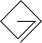 GD EDIZIONISezione A – Poesia singola Primo classificato:Pubblicazione di n° 30 poesie, omaggio di n° 20 libri. La pubblicazione è comprensiva di bollino SIAE (tutela diritto d’autore e proprietà intellettuale), codice ISBN (international Standard Book Number) che identifica a livello interna- zionale in modo univoco e duraturo un titolo o una edizione, inserimento nella biblioteca nazionale (costituzione archivio nazionale della produ- zione editoriale), prestampa/grafica (controllo sommario, impaginazio- ne e creazione copertina – circa 2h).Sezione B – Silloge inedita o libro edito Primo classificato:Pubblica- zione di n° 30 poesie, omaggio di n° 20 libri. La pubblicazione è compren-con Patrocinio della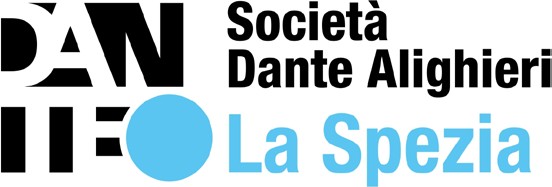 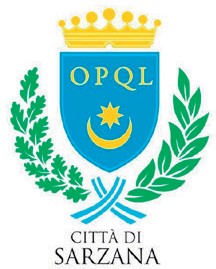 Premio Internazionale di Letteratura“Il Sigillo”VIII Edizione anno 2022di Pan di DanteSecondo classificato:Quadro d’Autore - Diploma di Ambasciatore per la Dante – Confezionesiva di bollino SIAE (tutela diritto d’autore e proprietà intellet-     	 tuale), codice ISBN (international Standard Book Number) che identifi-ca a livello internazionale in modo univoco e duraturo un titolo o unadi Pan di DanteTerzo classificatoCoppa - Diploma di Ambasciatore per la Dante – Confezione di Pan di DanteSezione C – Premio speciale “Mario Catola” di poesia dialettale Trofeo “Il Sigillo” - Diploma di Ambasciatore per la Dante – Confezione di Pan di DanteSezione D - NarrativaPrimo classificato:Premio di rappresentanza del Ministero degli Interni - Piatto artistico - Diploma di Ambasciatore per la Dante – Confezione di Pan di DanteProgrammazione evento Il giorno 19 Novembre 2022 presso il Park Hotel Santa Caterina in Sarzana (SP), alla presenza di autorità e invitati si svolgerà la premiazione dei vincitori e finalisti del VIII Premio Internazionale di Letteratura “Il Sigillo”.Programma Ore 10,30 Conferenza L’anno pasoliniano (poesie) - Ore 13,00 Pranzo degli Autori. Ore 15,30 Presentazione delle opere vincitrici e Premiazione vincitori e finalisti.edizione, inserimento nella biblioteca nazionale (costituzione archivio nazionale della produzione editoriale), prestampa/grafica (controllo sommario, impaginazione e creazione copertina – circa 2h).Sezione C – Premio speciale “Mario Catola” di poesia dialettale: Pratica di pubblicazione dell’opera che è comprensiva di bollino SIAE (tutela diritto d’autore e proprietà intellettuale), codice ISBN (international Standard Book Number) che identifica a livello internazionale in modo univoco e duraturo un titolo o una edizione, inserimento nella biblioteca nazionale (costituzione archivio nazionale della produzione editoriale), prestampa/grafica (controllo sommario, impaginazione e creazione copertina – circa 2h);Sezione D – Narrativa Primo classificato:Pratica di pubblicazione dell’opera che è comprensiva di bollino SIAE (tutela diritto   d’autore e   proprietà   intellettuale),   codice   ISBN (international    Standard Book Number) che identifica   a   livello internazionale in modo univoco e duraturo un titolo o una edizione, inserimento nella biblio- teca nazionale (costituzione archivio nazionale della produzione edito- riale), prestampa/grafica (controllo sommario, impaginazione e creazio- ne copertina – circa 2h);Per tutte le sezioni A-B-C-DSecondo classificato: Sconto del 40% su pubblicazione e stampa libro. Terzo classificato: Sconto del 30% su pubblicazione e stampa.No warPace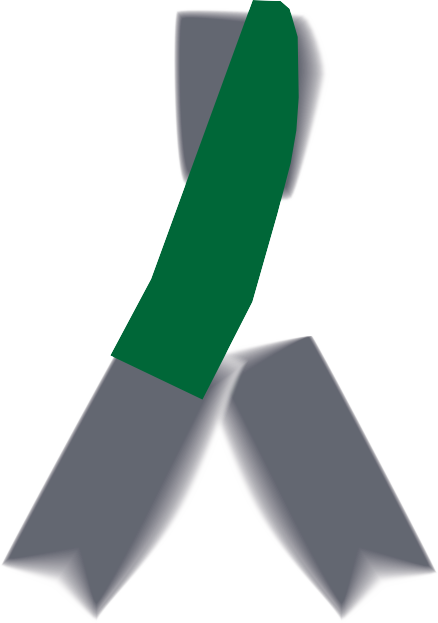 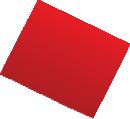 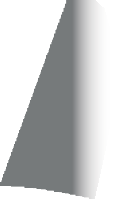 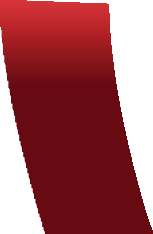 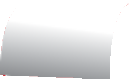 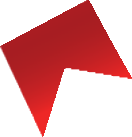 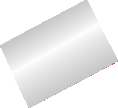 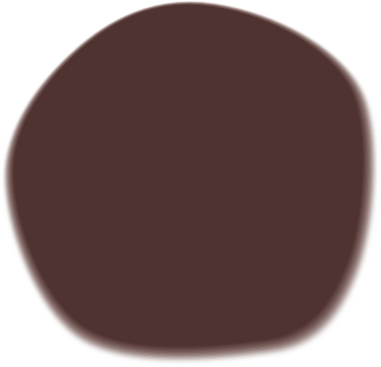 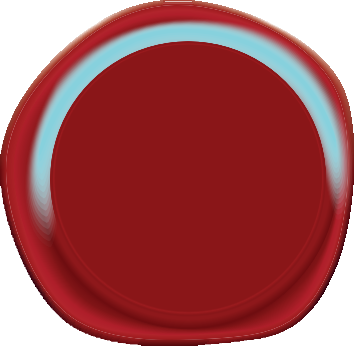 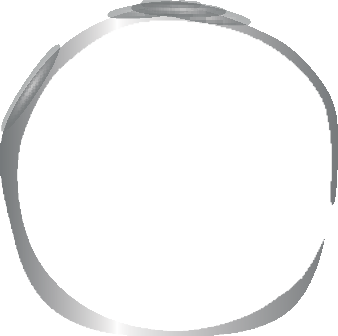 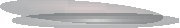 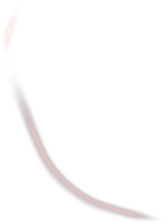 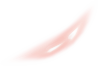 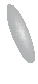 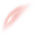 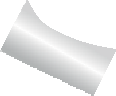 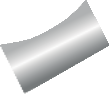 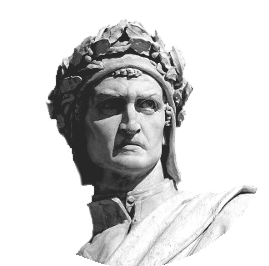 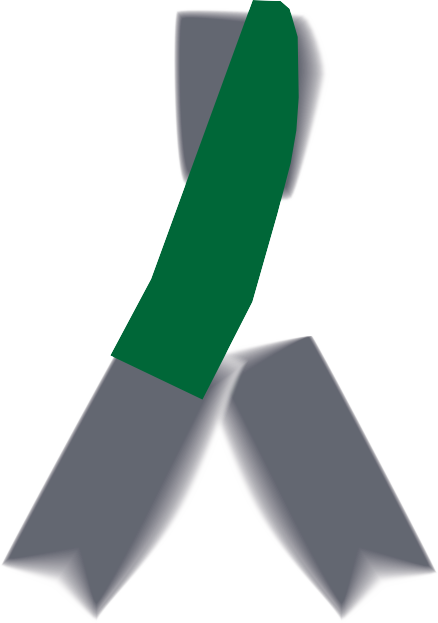 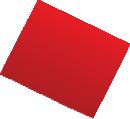 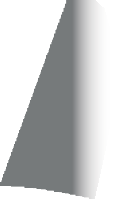 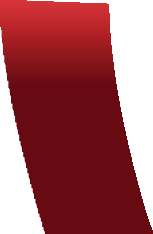 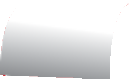 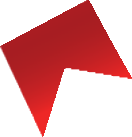 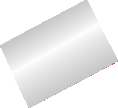 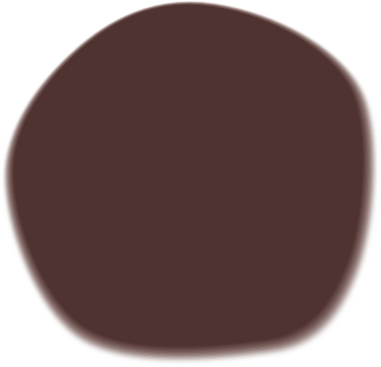 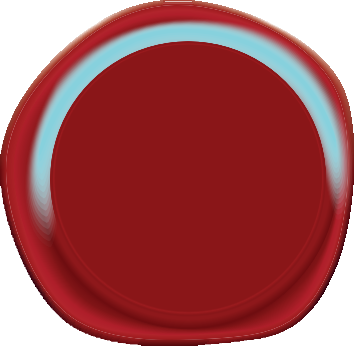 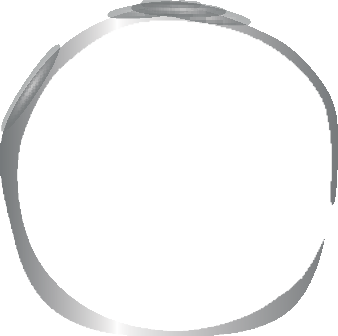 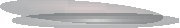 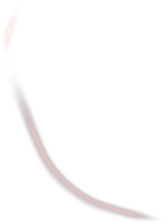 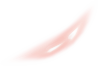 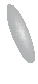 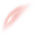 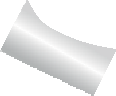 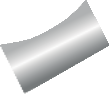 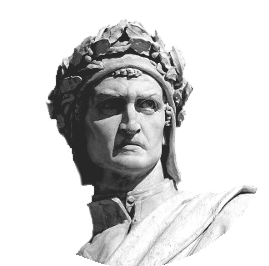 MиpPacePer tutte i partecipanti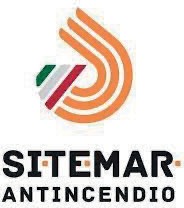 Sconto del 25% su pubblicazione e stampa libro	 	 Sconto del 25% su Antologia “Il Sigillo” – VIII Edizione – Anno 2022.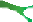 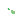 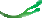 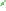 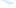 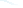 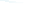 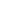 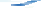 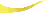 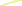 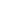 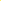 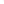 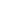 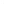 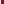 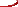 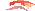 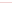 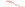 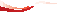 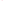 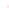 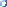 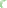 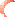 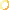 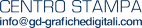 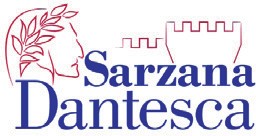 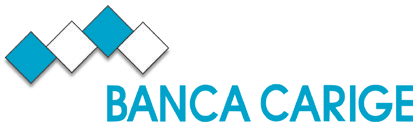 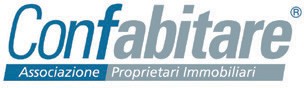 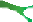 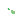 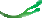 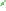 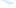 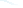 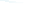 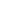 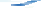 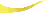 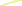 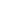 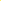 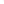 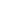 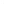 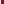 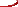 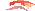 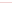 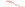 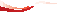 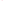 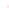 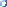 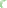 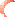 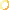 